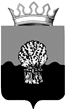 РОССИЙСКАЯ ФЕДЕРАЦИЯСАМАРСКАЯ ОБЛАСТЬМУНИЦИПАЛЬНЫЙ РАЙОН СЫЗРАНСКИЙконтрольно-счетная палата Сызранского района Самарской областиприказ27 декабря 2021 г.                                                                                               № 8-РОб утверждении плана работы контрольно-счетной палаты            Сызранского района Самарской области на 2022 годВ соответствии с Положением «О контрольно-счетной палате Сызранского района Самарской области», утвержденным решением Собрания представителей Сызранского района Самарской области от 23.12.2021 № 86: Приказываю:1. Утвердить план работы контрольно-счетной палаты Сызранского района Самарской области на 2022 год согласно приложению №1. 2. Разместить план работы контрольно-счетной палаты Сызранского района Самарской области на 2022 год на официальном сайте администрации Сызранского района в сети «Интернет». 3. Контроль за исполнением настоящего приказа оставляю за собой.Председатель палаты                                                                        Ю.Е.ФилашинаПРИЛОЖЕНИЕ №1к приказу                                                                                           контрольно-счетной палаты	Сызранского района                                                                                № 8-Р от 27.12.2021 г.             Планработы контрольно-счетной палаты Сызранского района Самарской областина 2022 год.№ п/пСодержание работСрок исполненияОтветственные исполнителиОснование для включения в план12345I.Экспертно-аналитические мероприятия.I.Экспертно-аналитические мероприятия.I.Экспертно-аналитические мероприятия.I.Экспертно-аналитические мероприятия.I.Экспертно-аналитические мероприятия.1.1Внешняя проверка отчетов ГАБС. Внешняя проверка отчета об исполнении бюджета муниципального района Сызранский за 2021 год. Подготовка заключений по результатам проверки. март-апрельПредседатель палаты,инспекторп.3 ст.8  Положения о КСП, утв. решением Собранияя представителей от 23.12.21 г. № 861.2Проведение экспертиз проектов решений Собрания представителей Сызранского района по внесению изменений и дополнений в бюджет муниципального района Сызранский на 2022 год и плановый период 2023-2024 г.г.по мере поступленияПредседатель палаты,инспекторст.8  Положения о КСП, утв. решением Собрания представителей от 23.12.21 г.№861.3Проведение финансово-экономической экспертизы и подготовка заключений по проектам решений, муниципальным правовым актампо мере поступленияПредседатель палаты,инспекторп.7  ст.8  Положения о КСП, утв. решением Собрания представителей от 23.12.21 г.№861.4Проведение финансово-экономической экспертизы и подготовка заключений по проектам и проектам изменений муниципальных программ.по мере поступленияПредседатель палаты,инспекторп.7 ст.8  Положения о КСП, утв. решением Собрания представителей от 23.12.21 г.№861.5Представление в Собрание представителей Сызранского района Самарской области отчетов о результатах проведенных контрольных мероприятийв течение 5 дней по окончанию проверкиПредседатель палаты,инспекторст.20  Положения о КСП, утв. решением Собрания представителей от 23.12.21 г.№861.6Обследование достоверности, полноты и соответствия нормативным требованиям составления и представления квартального отчета об исполнении бюджета муниципального района Сызранский и подготовка заключений за 3,6,9, месяцев 2022 года.апрель-май,август-сентябрь,октябрь- ноябрьПредседатель палаты,инспекторст.8  Положения о КСП, утв. решением Собрания представителей от 23.12.21 г.№861.7Проведение экспертизы и подготовка заключений на проект бюджета муниципального района Сызранский на 2023 год и плановый период 2024-2025 г.г.ноябрь, декабрьПредседатель палаты,инспекторп.2  ст.8  Положения о КСП, утв. решением Собрания представителей от 23.12.21 г.№861.8Внешняя проверка отчетов об исполнении бюджетов поселений муниципального района Сызранский за 2021 год и подготовка заключений по результатам проверки.март-апрельПредседатель палаты,инспекторст.8  Положения о КСП, утв. решением Собрания представителей от 23.12.21 г.№86, п.4,2 соглашения о передаче полномочий 1.9Проведение экспертизы проектов бюджетов поселений муниципального района Сызранский на 2023 год и подготовка заключений.октябрь-ноябрьПредседатель палаты,инспекторст.8  Положения о КСП, утв. решением Собрания представителей от 23.12.21 г.№86, п.4,2 соглашения о передаче полномочий1.10Аудит закупок товаров, работ, услуг для обеспечения государственных и муниципальных нужд в рамках проводимых контрольных мероприятий.Февраль-март,Сентябрь-ноябрьПредседатель палаты,инспекторп.4 ст.8  Положения о КСП, утв. решением Собрания представителей от 23.12.21 г.№861.11Мониторинг реализации национальных (региональных) проектов действующих  на территории муниципального района Сызранский Самарской области в 2022 году ежеквартальноПредседатель палаты,инспекторст.8  Положения о КСП, утв. решением Собрания представителей от 23.12.21 г.№86II.Контрольные мероприятияII.Контрольные мероприятияII.Контрольные мероприятияII.Контрольные мероприятияII.Контрольные мероприятия2.1 «Проверка целевого и эффективного использования бюджетных средств в 2021 году, направленных на реализацию  мероприятий муниципальной программы муниципального района Сызранский "Развитие культуры муниципального района Сызранский на 2021-2023 годы" (государственная поддержка отрасли Культура предоставленной муниципальному учреждению «Межпоселенческий культурно-досуговый центр»,  национальный проект «Культура»). февраль-мартПредседатель палаты,инспекторст.8  Положения о КСП, утв. решением Собрания представителей от 23.12.21 г.№862.2«Проверка целевого использования бюджетных средств в 2021 году, направленных на реализацию  мероприятий муниципальной программы муниципального района Сызранский "Развитие образования в муниципальном районе Сызранский на 2017-2021 годы" (Проведение ремонта спортивного зала здания школы п.Варламово, ул.Советская,12»,   национальный проект «Образование»).сентябрь-ноябрьПредседатель палаты,инспекторст.8  Положения о КСП, утв. решением Собрания представителей от 23.12.21 г.№86III. Организационно-методические и иные мероприятияIII. Организационно-методические и иные мероприятияIII. Организационно-методические и иные мероприятияIII. Организационно-методические и иные мероприятияIII. Организационно-методические и иные мероприятия3.1Изучение практического опыта работы других контрольно-счетных палат, участие в семинарах, обмен опытом с другими контрольно-счетными палатами, изучение организационно-правовой документации, касающейся деятельности контрольно-счетной палатыпостоянноПредседатель палаты,инспекторст.19  Положения о КСП, утв. решением Собрания представителей от 23.12.21 г.№863.2Подготовка, утверждение и приведение документации, регламентирующей деятельность контрольно-счетной палаты Сызранского района в соответствии с изменяющимся законодательством на постоянной основеПредседатель палаты3.3Разработка и утверждение стандартов по организации деятельности контрольно-счетной палаты Сызранского районана постоянной основеПредседатель палатыст.10  Положения о КСП, утв. решением Собрания представителей от 23.12.21 г. № 863.4Подготовка отчета о деятельности контрольно-счетной палаты Сызранского района за 2021 годдо 01.03.2020г.Председатель палаты,инспекторст.20  Положения о КСП, утв. решением Собранияя представителей от 28.05.15 № 273.5Подготовка плана работы контрольно - счетной палаты Сызранского района на 2023 год декабрьПредседатель палатыст.12  Положения о КСП, утв. решением Собрания представителей от 23.12.21 г.№863.6Участие в заседаниях исполнительного органа местного самоуправления, Собрания представителей Сызранского района, относящихся к компетенции контрольно- счетной палаты.в течении годаПредседатель палатып.7 т.15            Положения о КСП, утв. решением Собрания представителей от 23.12.21 г.№863.7Разработка проекта соглашения о передаче полномочий поселений по осуществлению внешнего муниципального финансового контроля контрольно-счетной палате Сызранского района на 2023 год, заключение соглашений.август-сентябрьПредседатель палаты,инспекторрешение Собрания представителей от 30.09.16 № 61п.7 ст.1  Положения о КСП, утв. решением Собрания представителей от 23.12.21 г.№86